Motivation letter Quantum SpinOff Summer School 2015Connecting schools with high-tech researchand entrepreneurshiphttp://qs.ea.gr/To be sent to Erica Andreotti
E-mail: erica.andreotti@ucll.be before 15 April 2015.Based on the motivations received we will select the participation of a limited number of teachers for which we will partly fund the costs. Make a chance by filling in this form and sending it to us on time.Personal data Name and surname: 	………………………………………………………………….Taught Subject: 	………………………………………………………………….Nationality 		………………………………………………………………….E-mail: 		………………………………………………………………….Telephone: 		………………………………………………………………….Data of your school  Name: 			………………………………………………………………….Address: 		………………………………………………………………….Telephone: 		………………………………………………………………….E-mail: 		………………………………………………………………….Website: 		………………………………………………………………….MotivationWhy would you like to participate in the Quantum SpinOff Summer School 2015? Write here your motivation in no more than 300 words.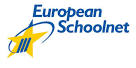 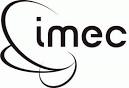 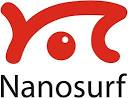 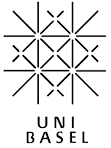 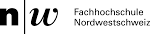 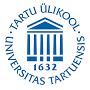 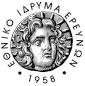 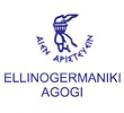 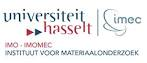 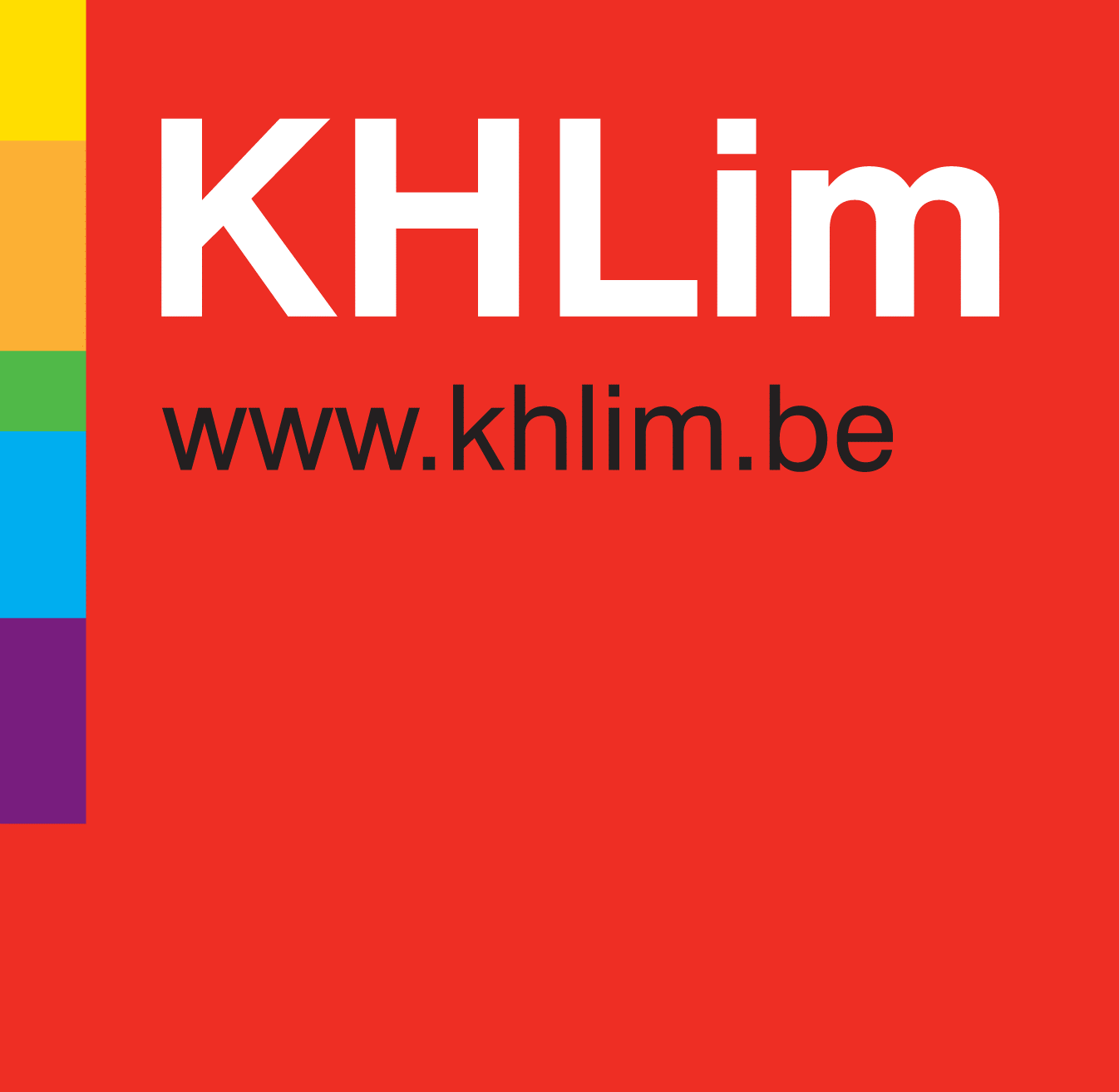 